‘Lindy Hop’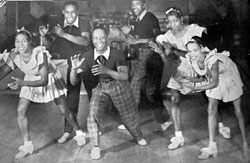 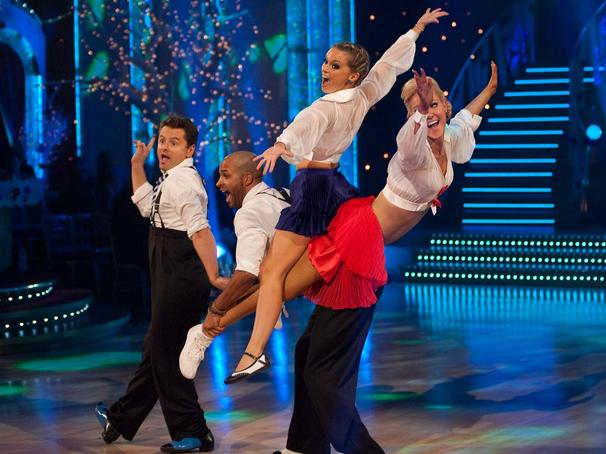 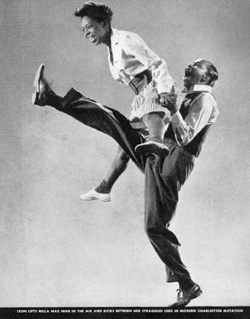 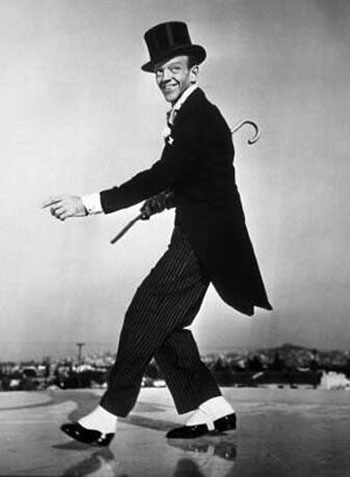 Creative TaskResearch further on ‘Lindy Hop’ dance.  View some clips on youtube.  Have a go at creating a short piece of dance, incorporating some of the ‘Lindy’ style (as a solo performer).  If you are able to do so, film your performance.  Evaluate:  WWW & EBI….what did you do well?  What have you learnt?  What could you improve?